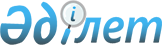 О внесении изменений в решение Талдыкорганского городского маслихата от 14 декабря 2016 года № 67 "О бюджете города Талдыкорган на 2017-2019 годы"Решение Талдыкорганского городского маслихата Алматинской области от 8 июня 2017 года № 101. Зарегистрировано Департаментом юстиции Алматинской области 15 июня 2017 года № 4230
      В соответствии c пунктом 4 статьи 106 Бюджетного кодекса Республики Казахстан от 4 декабря 2008 года, подпунктом 1) пункта 1 статьи 6 Закона Республики Казахстан от 23 января 2001 года "О местном государственном управлении и самоуправлении в Республике Казахстан", Талдыкорганский городской маслихат РЕШИЛ: 
      1. Внести в решение Талдыкорганского городского маслихата "О бюджете города Талдыкорган на 2017-2019 годы" от 14 декабря 2016 года № 67 (зарегистрирован в Реестре государственной регистрации нормативных правовых актов № 4048, опубликован 13 января 2017 года в газете "Талдыкорган") следующие изменения:
      пункт 1 указанного решения изложить в новой редакции:
      "1. Утвердить бюджет города на 2017-2019 годы согласно приложениям 1, 2, 3 соответственно, в том числе на 2017 год в следующих объемах:
      1) доходы 29421697 тысяч тенге, в том числе:
      налоговые поступления 2549194 тысячи тенге;
      неналоговые поступления 313356 тысяч тенге;
      поступления от продажи основного капитала 139579 тысяч тенге;
      поступления трансфертов 26419568 тысяч тенге, в том числе:
      целевые текущие трансферты 7118759 тысяч тенге;
      целевые трансферты на развитие 7355974 тысячи тенге;
      субвенции 11944835 тысяч тенге;
      2) затраты 30767964 тысячи тенге;
      3) чистое бюджетное кредитование 1697197 тысяч тенге, в том числе:
      бюджетные кредиты 1701192 тысячи тенге;
      погашение бюджетных кредитов 3995 тысяч тенге;
      4) сальдо по операциям с финансовыми активами 0 тенге;
      5) дефицит (профицит) бюджета (-) 3043464 тысячи тенге;
      6) финансирование дефицита (использование профицита) бюджета 3043464 тысячи тенге.".
      2. Приложение 1 к указанному решению изложить в новой редакции согласно приложению 1 к настоящему решению.
      3. Приложение 4 к указанному решению изложить в новой редакции согласно приложению 2 к настоящему решению.
      4. Контроль за исполнением настоящего решения возложить на постоянную комиссию Талдыкорганского городского маслихата "По экономическим, финансовым вопросам и бюджету".
      5. Настоящее решение вводится в действие с 1 января 2017 года.
      рты на разви
      тие 12097995  Бюджет города Талдыкорган на 2017 год Распределение трансфертов органам местного самоуправления
					© 2012. РГП на ПХВ «Институт законодательства и правовой информации Республики Казахстан» Министерства юстиции Республики Казахстан
				
      Председатель сессии Талдыкорганского

      городского маслихата

 Ж. Нурлыбаева

      Секретарь Талдыкорганского

      городского маслихата 

 К. Булдыбаев
Приложение 1 к решению Талдыкорганского городского маслихата  от "8" июня 2017 года № 101 "О внесении изменений в решение Талдыкорганского городского маслихата от 14 декабря 2016 года № 67 "О бюджете города Талдыкорган на 2017-2019 годы"Приложение 1 утвержденное решением Талдыкорганского городского маслихата от 14 декабря 2016 года № 67 "О бюджете города Талдыкорган на 2017-2019 годы"
Категория
Категория
Категория
Категория
 

Сумма

(тысяч тенге)
Класс
Класс
Наименование
 

Сумма

(тысяч тенге)
Подкласс
Подкласс
 

Сумма

(тысяч тенге)
I. Доходы
29421697
1
Налоговые поступления 
2549194
1
Подоходный налог
711500
2
Индивидуальный подоходный налог
711500
4
Hалоги на собственность
1192361
1
Hалоги на имущество
547400
3
Земельный налог
123135
4
Hалог на транспортные средства
521166
5
Единый земельный налог
660
5
Внутренние налоги на товары, работы и услуги
303757
2
Акцизы
39855
3
Поступления за использование природных и других ресурсов
18400
4
Сборы за ведение предпринимательской и профессиональной деятельности
228690
5
Налог на игорный бизнес
16812
7
Прочие налоги 
20800
1
Прочие налоги 
20800
8
Обязательные платежи, взимаемые за совершение юридически значимых действий и (или) выдачу документов уполномоченными на то государственными органами или должностными лицами
320776
1
Государственная пошлина
320776
2
Неналоговые поступления
313356
1
Доходы от государственной собственности
80214
1
Поступление части чистого дохода государственных предприятий
2591
5
Доходы от аренды имущества, находящегося в государственной собственности
77623
4
Штрафы, пени, санкции, взыскания, налагаемые государственными учреждениями, финансируемыми из государственного бюджета, а также содержащимися и финансируемыми из бюджета (сметы расходов) Национального Банка Республики Казахстан
17900
1
Штрафы, пени, санкции, взыскания, налагаемые государственными учреждениями, финансируемыми из государственного бюджета, а также содержащимися и финансируемыми из бюджета (сметы расходов) Национального Банка Республики Казахстан, за исключением поступлений от организаций нефтяного сектора
17900
6
Прочие неналоговые поступления
215242
1
Прочие неналоговые поступления
215242
3
Поступления от продажи основного капитала
139579
1
Продажа государственного имущества, закрепленного за государственными учреждениями 
51569
1
Продажа государственного имущества, закрепленного за государственными учреждениями 
51569
3
Продажа земли и нематериальных активов
88010
1
Продажа земли 
86035
2
Продажа нематериальных активов
1975
4
Поступления трансфертов
26419568
2
Трансферты из вышестоящих органов государственного управления
26419568
2
Трансферты из областного бюджета
26419568
Целевые текущие трансферты
7118759
Целевые трансферты на развитие
7355974
Субвенции
11944835
Функциональная группа
Функциональная группа
Функциональная группа
Функциональная группа
Функциональная группа
Сумма (тысяч тенге)
Функциональная подгруппа
Функциональная подгруппа
Функциональная подгруппа
Функциональная подгруппа
Сумма (тысяч тенге)
Администратор бюджетных программ
Администратор бюджетных программ
Администратор бюджетных программ
Сумма (тысяч тенге)
Программа
Программа
Сумма (тысяч тенге)
Наименование
Сумма (тысяч тенге)
II. Затраты
30767964
01
Государственные услуги общего характера
550697
1
Представительные, исполнительные и другие органы, выполняющие общие функции государственного управления
373819
112
Аппарат маслихата района (города областного значения)
20684
001
Услуги по обеспечению деятельности маслихата района (города областного значения)
20384
003
Капитальные расходы государственного органа 
300
122
Аппарат акима района (города областного значения)
288997
001
Услуги по обеспечению деятельности акима района (города областного значения)
150623
003
Капитальные расходы государственного органа 
138374
123
Аппарат акима района в городе, города районного значения, поселка, села, сельского округа
64138
001
Услуги по обеспечению деятельности акима района в городе, города районного значения, поселка, села, сельского округа
62501
022
Капитальные расходы государственного органа 
1637
2
Финансовая деятельность
33768
452
Отдел финансов района (города областного значения)
33768
001
Услуги по реализации государственной политики в области исполнения бюджета и управления коммунальной собственностью района (города областного значения)
25834
003
Проведение оценки имущества в целях налогообложения
2412
010
Приватизация, управление коммунальным имуществом, постприватизационная деятельность и регулирование споров, связанных с этим
5222
018
Капитальные расходы государственного органа 
300
5
Планирование и статистическая деятельность
34439
453
Отдел экономики и бюджетного планирования района (города областного значения)
34439
001
Услуги по реализации государственной политики в области формирования и развития экономической политики, системы государственного планирования 
31799
004
Капитальные расходы государственного органа 
2640
9
Прочие государственные услуги общего характера
108671
801
Отдел занятости, социальных программ и регистрации актов гражданского состояния района (города областного значения)
108671
001
Услуги по реализации государственной политики на местном уровне в сфере занятости, социальных программ и регистрации актов гражданского состояния
51605
003
Капитальные расходы государственного органа 
50300
032
Капитальные расходы подведомственных государственных учреждений и организаций
6766
02
Оборона
1044499
1
Военные нужды
2880
122
Аппарат акима района (города областного значения)
2880
005
Мероприятия в рамках исполнения всеобщей воинской обязанности
2880
2
Организация работы по чрезвычайным ситуациям
1041619
122
Аппарат акима района (города областного значения)
1041619
006
Предупреждение и ликвидация чрезвычайных ситуаций масштаба района (города областного значения)
1041619
03
Общественный порядок, безопасность, правовая, судебная, уголовно-исполнительная деятельность
52500
9
Прочие услуги в области общественного порядка и безопасности
52500
485
Отдел пассажирского транспорта и автомобильных дорог района (города областного значения)
52500
021
Обеспечение безопасности дорожного движения в населенных пунктах
52500
04
Образование
11837722
1
Дошкольное воспитание и обучение
2158397
464
Отдел образования района (города областного значения)
2146897
009
Обеспечение деятельности организаций дошкольного воспитания и обучения
614400
040
Реализация государственного образовательного заказа в дошкольных организациях образования
1532497
467
Отдел строительство района (города областного значения)
11500
037
Строительство и реконструкция объектов дошкольного воспитания и обучения
11500
2
Начальное, основное среднее и общее среднее образование
8521188
464
Отдел образования района (города областного значения)
5346592
003
Общеобразовательное обучение
5033500
006
Дополнительное образование для детей
313092
465
Отдел физической культуры и спорта района (города областного значения)
310328
017
Дополнительное образование для детей и юношества по спорту
310328
467
Отдел строительства района (города областного значения)
2864268
024
Строительство и реконструкция объектов начального, основного среднего и общего среднего образования
2864268
9
Прочие услуги в области образования
1158137
464
Отдел образования района (города областного значения)
1158137
001
Услуги по реализации государственной политики на местном уровне в области образования 
27355
004
Информатизация системы образования в государственных учреждениях образования района (города областного значения)
10500
005
Приобретение и доставка учебников, учебно-методических комплексов для государственных учреждений образования района (города областного значения)
227482
007
Проведение школьных олимпиад, внешкольных мероприятий и конкурсов районного (городского) масштаба
3882
012
Капитальные расходы государственного органа 
1499
015
Ежемесячные выплаты денежных средств опекунам (попечителям) на содержание ребенка-сироты (детей-сирот), и ребенка (детей), оставшегося без попечения родителей
53928
022
Выплата единовременных денежных средств казахстанским гражданам, усыновившим (удочерившим) ребенка (детей)-сироту и ребенка (детей), оставшегося без попечения родителей 
15134
067
Капитальные расходы подведомственных государственных учреждений и организаций
818357
06
Социальная помощь и социальное обеспечение
1683054
1
Социальное обеспечение
123627
464
Отдел образования района (города областного значения)
3709
030
Содержание ребенка (детей), переданного патронатным воспитателям
3709
801
Отдел занятости, социальных программ и регистрации актов гражданского состояния района (города областного значения)
119918
010
Государственная адресная социальная помощь
18810
016
Государственные пособия на детей до 18 лет
63361
025
Внедрение обусловленной денежной помощи по проекту "Өрлеу"
37747
2
Социальная помощь
1517108
464
Отдел образования района (города областного значения)
348815
008
Социальная поддержка обучающихся и воспитанников организаций образования очной формы обучения в виде льготного проезда на общественном транспорте (кроме такси) по решению местных представительных органов
348815
801
Отдел занятости, социальных программ и регистрации актов гражданского состояния района (города областного значения)
1168293
004
Программа занятости
341096
006
Оказание социальной помощи на приобретение топлива специалистам здравоохранения, образования, социального обеспечения, культуры, спорта и ветеринарии в сельской местности в соответствии с законодательством Республики Казахстан
5511
007
Оказание жилищной помощи 
40671
009
Материальное обеспечение детей-инвалидов, воспитывающихся и обучающихся на дому
8659
011
Социальная помощь отдельным категориям нуждающихся граждан по решениям местных представительных органов
114765
013
Социальная адаптация лиц, не имеющих определенного местожительства
108800
014
Оказание социальной помощи нуждающимся гражданам на дому
77028
017
Обеспечение нуждающихся инвалидов обязательными гигиеническими средствами и предоставление услуг специалистами жестового языка, индивидуальными помощниками в соответствии с индивидуальной программой реабилитации инвалида
413474
023
Обеспечение деятельности центров занятости населения
58289
9
Прочие услуги в области социальной помощи и социального обеспечения
42319
801
Отдел занятости, социальных программ и регистрации актов гражданского состояния района (города областного значения)
42319
018
Оплата услуг по зачислению, выплате и доставке пособий и других социальных выплат
8528
050
Реализация Плана мероприятий по обеспечению прав и улучшению качества жизни инвалидов в Республике Казахстан на 2012-2018 годы
33791
07
Жилищно-коммунальное хозяйство
11226671
1
Жилищное хозяйство
6715901
463
Отдел земельных отношений района (города областного значения)
762068
016
Изъятие земельных участков для государственных нужд
762068
467
Отдел строительства района (города областного значения)
4907706
003
Проектирование и (или) строительство, реконструкция жилья коммунального жилищного фонда
3503660
004
Проектирование, развитие и (или) обустройство инженерно-коммуникационной инфраструктуры
1404046
479
Отдел жилищной инспекции района (города областного значения)
10777
001
Услуги по реализации государственной политики на местном уровне в области жилищного фонда
10477
005
Капитальные расходы государственного органа 
300
497
Отдел жилищно-коммунального хозяйства района (города областного значения)
1035350
001
Услуги по реализации государственной политики на местном уровне в области жилищно-коммунального хозяйства
142260
003
Капитальные расходы государственного органа 
1917
004
Изъятие, в том числе путем выкупа земельных участков для государственных надобностей и связанное с этим отчуждение недвижимого имущества
547673
006
Обеспечение жильем отдельных категорий граждан
28500
032
Капитальные расходы подведомственных государственных учреждений и организаций
315000
2
Коммунальное хозяйство
1344228
467
Отдел строительства района (города областного значения)
1233508
005
Развитие коммунального хозяйства
1233508
497
Отдел жилищно-коммунального хозяйства района (города областного значения)
110720
016
Функционирование системы водоснабжения и водоотведения 
11571
026
Организация эксплуатации тепловых сетей, находящихся в коммунальной собственности районов (городов областного значения)
5000
027
Организация эксплуатации сетей газификации, находящихся в коммунальной собственности районов (городов областного значения)
27577
029
Развитие системы водоснабжения и водоотведения 
13652
058
Развитие системы водоснабжения и водоотведения в сельских населенных пунктах
52920
3
Благоустройство населенных пунктов
3166542
497
Отдел жилищно-коммунального хозяйства района (города областного значения)
3166542
025
Освещение улиц в населенных пунктах
587756
030
Обеспечение санитарии населенных пунктов
162573
034
Содержание мест захоронений и захоронение безродных
3177
035
Благоустройство и озеленение населенных пунктов
2413036
08
Культура, спорт, туризм и информационное пространство
495979
1
Деятельность в области культуры
198401
455
Отдел культуры и развития языков района (города областного значения)
198401
003
Поддержка культурно-досуговой работы
198401
2
Спорт 
158537
465
Отдел физической культуры и спорта района (города областного значения)
158537
001
Услуги по реализации государственной политики на местном уровне в сфере физической культуры и спорта
10936
004
Капитальные расходы государственного органа 
300
006
Проведение спортивных соревнований на районном (города областного значения) уровне
14465
007
Подготовка и участие членов сборных команд района (города областного значения) по различным видам спорта на областных спортивных соревнованиях
13249
032
Капитальные расходы подведомственных государственных учреждений и организаций
119587
3
Информационное пространство
90945
455
Отдел культуры и развития языков района (города областного значения)
63420
006
Функционирование районных (городских) библиотек
62584
007
Развитие государственного языка и других языков народа Казахстана
836
456
Отдел внутренней политики района (города областного значения)
27525
002
Услуги по проведению государственной информационной политики
27525
9
Прочие услуги по организации культуры, спорта, туризма и информационного пространства
48096
455
Отдел культуры и развития языков района (города областного значения)
15749
001
Услуги по реализации государственной политики на местном уровне в области развития языков и культуры
11841
010
Капитальные расходы государственного органа 
300
032
Капитальные расходы подведомственных государственных учреждений и организаций
3608
456
Отдел внутренней политики района (города областного значения)
32347
001
Услуги по реализации государственной политики на местном уровне в области информации, укрепления государственности и формирования социального оптимизма граждан
32047
006
Капитальные расходы государственного органа 
300
09
Топливно-энергетический комплекс и недропользование
376853
1
Топливо и энергетика
376853
497
Отдел жилищно-коммунального хозяйства района (города областного значения)
376853
009
Развитие теплоэнергетической системы
376853
10
Сельское, водное, лесное, рыбное хозяйство, особо охраняемые природные территории, охрана окружающей среды и животного мира, земельные отношения
151527
1
Сельское хозяйство
102788
462
Отдел сельского хозяйства района (города областного значения)
13017
001
Услуги по реализации государственной политики на местном уровне в сфере сельского хозяйства
12717
006
Капитальные расходы государственного органа 
300
467
Отдел строительства района (города областного значения)
50231
010
Развитие объектов сельского хозяйства
50231
473
Отдел ветеринарии района (города областного значения)
39540
001
Услуги по реализации государственной политики на местном уровне в сфере ветеринарии
13235
003
Капитальные расходы государственного органа 
3300
006
Организация санитарного убоя больных животных
43
007
Организация отлова и уничтожения бродячих собак и кошек
6000
008
Возмещение владельцам стоимости изымаемых и уничтожаемых больных животных, продуктов и сырья животного происхождения
286
009
Проведение ветеринарных мероприятий по энзоотическим болезням животных
95
010
Проведение мероприятий по идентификации сельскохозяйственных животных
1006
011
Проведение противоэпизоотических мероприятий
15575
6
Земельные отношения
45408
463
Отдел земельных отношений района (города областного значения)
45408
001
Услуги по реализации государственной политики в области регулирования земельных отношений на территории района (города областного значения)
19205
006
Землеустройство, проводимое при установлении границ районов, городов областного значения, районного значения, сельских округов, поселков, сел
1985
007
Капитальные расходы государственного органа 
24218
9
Прочие услуги в области сельского, водного, лесного, рыбного хозяйства, охраны окружающей среды и земельных отношений
3331
453
Отдел экономики и бюджетного планирования района (города областного значения)
3331
099
Реализация мер по оказанию социальной поддержки специалистов
3331
11
Промышленность, архитектурная, градостроительная и строительная деятельность
167903
2
Архитектурная, градостроительная и строительная деятельность
167903
467
Отдел строительства района (города областного значения)
32726
001
Услуги по реализации государственной политики на местном уровне в области строительства
32193
017
Капитальные расходы государственного органа 
400
115
Выполнение обязательств местных исполнительных органов по решениям судов за счет средств резерва местного исполнительного органа
133
468
Отдел архитектуры и градостроительства района (города областного значения)
135177
001
Услуги по реализации государственной политики в области архитектуры и градостроительства на местном уровне 
23675
003
Разработка схем градостроительного развития территории района и генеральных планов населенных пунктов
100002
004
Капитальные расходы государственного органа 
11500
12
Транспорт и коммуникации
3049598
1
Автомобильный транспорт
2996829
485
Отдел пассажирского транспорта и автомобильных дорог района (города областного значения)
2996829
022
Развитие транспортной инфраструктуры
223677
023
Обеспечение функционирования автомобильных дорог
1184308
045
Капитальный и средний ремонт автомобильных дорог районного значения и улиц населенных пунктов
1588844
9
Прочие услуги в сфере транспорта и коммуникаций
52769
485
Отдел пассажирского транспорта и автомобильных дорог района (города областного значения)
52769
001
Услуги по реализации государственной политики на местном уровне в области пассажирского транспорта и автомобильных дорог 
29223
003
Капитальные расходы государственного органа 
9410
024
Организация внутрипоселковых (внутригородских), пригородных и внутрирайонных общественных пассажирских перевозок
14136
13
Прочие
69879
3
Поддержка предпринимательской деятельности и защита конкуренции
31860
469
Отдел предпринимательства района (города областного значения)
31860
001
Услуги по реализации государственной политики на местном уровне в области развития предпринимательства
29360
003
Поддержка предпринимательской деятельности
2200
004
Капитальные расходы государственного органа 
300
9
Прочие
38019
123
Аппарат акима района в городе, города районного значения, поселка, села, сельского округа
21517
040
Реализация мер по содействию экономическому развитию регионов в рамках Программы развития регионов до 2020 года
21517
452
Отдел финансов района (города областного значения)
16502
012
Резерв местного исполнительного органа района (города областного значения) 
16502
14
Обслуживание долга
2156
1
Обслуживание долга
2156
452
Отдел финансов района (города областного значения)
2156
013
Обслуживание долга местных исполнительных органов по выплате вознаграждений и иных платежей по займам из областного бюджета
2156
15
Трансферты
58926
1
Трансферты
58926
452
Отдел финансов района (города областного значения)
58926
006
Возврат неиспользованных (недоиспользованных) целевых трансфертов
15584
051
Трансферты органам местного самоуправления
43332
054
Возврат сумм неиспользованных (недоиспользованных) целевых трансфертов, выделенных из республиканского бюджета за счет целевого трансферта из Национального фонда Республики Казахстан
10
Функциональная группа
Функциональная группа
Функциональная группа
Функциональная группа
Функциональная группа
 

 

Сумма

(тысяч тенге)

 
Функциональная подгруппа 
Функциональная подгруппа 
Функциональная подгруппа 
Функциональная подгруппа 
 

 

Сумма

(тысяч тенге)

 
Администратор программ
Администратор программ
Администратор программ
 

 

Сумма

(тысяч тенге)

 
Программа
Программа
 

 

Сумма

(тысяч тенге)

 
Наименование
 

 

Сумма

(тысяч тенге)

 
III. Чистое бюджетное кредитование
1697197
Бюджетные кредиты 
1701192
7
Жилищно-коммунальное хозяйство
1687578
1
Жилищное хозяйство
1687578
497
Отдел жилищно-коммунального хозяйства района (города областного значения)
1687578
053
Кредитование на реконструкцию и строительство систем тепло-, водоснабжения и водоотведения
1687578
10
Сельское, водное, лесное, рыбное хозяйство, особо охраняемые природные территории, охрана окружающей среды и животного мира, земельные отношения
13614
9
Прочие услуги в области сельского, водного, лесного, рыбного хозяйства, охраны окружающей среды и земельных отношений
13614
453
Отдел экономики и бюджетного планирования района (города областного значения)
13614
006
Бюджетные кредиты для реализации мер социальной поддержки специалистов
13614
Категория
Категория
Категория
Категория
 

Сумма

(тысяч тенге)

 
Класс
Класс
Класс
 

Сумма

(тысяч тенге)

 
Подкласс
Подкласс
 

Сумма

(тысяч тенге)

 
Наименование
 

Сумма

(тысяч тенге)

 
Погашение бюджетных кредитов
3995
5
Погашение бюджетных кредитов
3995
1
Погашение бюджетных кредитов
3995
1
Погашение бюджетных кредитов, выданных из государственного бюджета
3995
Функциональная группа
Функциональная группа
Функциональная группа
Функциональная группа
Функциональная группа
 

 

Сумма

(тысяч тенге)

 
Функциональная подгруппа 
Функциональная подгруппа 
Функциональная подгруппа 
Функциональная подгруппа 
 

 

Сумма

(тысяч тенге)

 
Администратор программ
Администратор программ
Администратор программ
 

 

Сумма

(тысяч тенге)

 
Программа
Программа
 

 

Сумма

(тысяч тенге)

 
Наименование
 

 

Сумма

(тысяч тенге)

 
IV. Сальдо по операциям с финансовыми активами
0
Приобретение финансовых активов
0
Категория
Категория
Категория
Категория
 

Сумма

(тысяч тенге)

 
Класс
Класс
Класс
 

Сумма

(тысяч тенге)

 
Подкласс
Подкласс
 

Сумма

(тысяч тенге)

 
Наименование
 

Сумма

(тысяч тенге)

 
V. Дефицит (профицит) бюджета
-3043464
VI. Финансирование дефицита (использование профицита) бюджета
3043464
7
Поступление займов
3058165
1
Внутренние государственные займы
3058165
2
Договоры займа 
3058165
8
Используемые остатки бюджетных средств
38151
1
Остатки бюджетных средств
38151
1
Свободные остатки бюджетных средств
38151
Функциональная группа 
Функциональная группа 
Функциональная группа 
Функциональная группа 
Функциональная группа 
 

 

Сумма

(тысяч тенге)

 
Функциональная подгруппа 
Функциональная подгруппа 
Функциональная подгруппа 
Функциональная подгруппа 
 

 

Сумма

(тысяч тенге)

 
Администратор программ
Администратор программ
Администратор программ
 

 

Сумма

(тысяч тенге)

 
Программа
Программа
 

 

Сумма

(тысяч тенге)

 
 Наименование
 

 

Сумма

(тысяч тенге)

 
16
Погашение займов
52852
1
Погашение займов
52852
452
Отдел финансов района (города областного значения)
52852
008
Погашение долга местного исполнительного органа перед вышестоящим бюджетом
3995
021
Возврат неиспользованных бюджетных кредитов, выданных из местного бюджета
48857Приложение 2 к решению Талдыкорганского городского маслихата  от "8" июня 2017 года № 101 "О внесении изменений в решение Талдыкорганского городского маслихата от 14 декабря 2016 года № 67 "О бюджете города Талдыкорган на 2017-2019 годы"Приложение 4 утвержденное решением Талдыкорганского городского маслихата от 14 декабря 2016 года № 67 "О бюджете города Талдыкорган на 2017-2019 годы"
№

 
Наименование

 
Сумма

(тысяч тенге)
Всего
43332
1
Еркинский сельский округ
24832
2
Отенайский сельский округ
18500